www.kunstsilo.ch  Kunst mit Asylsuchenden:Unter dem Titel «Ich bin hier!» arbeiten gegenwärtig 15 Asylsuchende an einem Kunstprojekt. Ausgestellt wird im erstmals öffentlich zugänglichen Gemeinschaftsatelier "Kunstsilo" in Emmen.Die Teilnehmenden kommen aus dem ganzen Kanton, von Flühli bis Rickenbach und sind nicht Künstler sondern Schreiner, Soldat, Mechaniker, Optiker, Bäuerin oder Hausfrau. Gecoacht von Lothar Steinke, einem Psychologen, Fasnächtler und Freizeit-Kunstschaffenden, haben sie mit ihren Fähigkeiten verbundene ausdrucksstarke Werke geschaffen, die einen Bezug zu ihren teils traumatischen Lebensgeschichten herstellen. Was näht zum Beispiel ein Schneider, der vor iranischen Restaurants lesen musste "Keine Hunde, keine Afghanis"? Ein Restaurant für Ameisen. Die dürfen rein ... Stoff, Leinwand, Holz, Metall, Glas, Lehm und Papier wurden mit Pinsel, Wasser, Feuer, Strom, Farbe, Computer, Händen und Füssen bearbeitet. 1cm bis 10m gross und 10g bis 1t schwer sind die Werke. Das Ganze findet als einmaliges Kunst-Projekt in einer faszinierenden Umgebung statt: eine geräumige Scheune, zwei zu Ausstellungsräumen ausgebaute Futtersilos, Wiese und Himmel. Und afghanisch und eritreisch essen kann man auch. Kunstprojekt mit Asylsuchenden  "Ich bin hier!" 
   im Kunstsilo, Spitalhofstrasse, 6032 EmmenVernissage: 
   Samstag 23.9.2017, 16 Uhr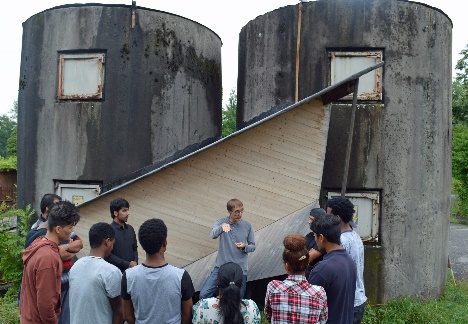 Ausstellung und Führungen:
   24.9. bis 8.10.2017, 
   täglich 9 bis 21 UhrFührungen für Gruppen und Schul-   klassen: 18.9. bis 7.10.2017Reservationen und Newsletter:
   www.kunstsilo.chwww.kunstsilo.ch  Kunst mit Asylsuchenden:Unter dem Titel «Ich bin hier!» arbeiten gegenwärtig 15 Asylsuchende an einem Kunstprojekt. Ausgestellt wird im erstmals öffentlich zugänglichen Gemeinschaftsatelier "Kunstsilo" in Emmen.Die Teilnehmenden kommen aus dem ganzen Kanton, von Flühli bis Rickenbach und sind nicht Künstler sondern Schreiner, Soldat, Mechaniker, Optiker, Bäuerin oder Hausfrau. Gecoacht von Lothar Steinke, einem Psychologen, Fasnächtler und Freizeit-Kunstschaffenden, haben sie mit ihren Fähigkeiten verbundene ausdrucksstarke Werke geschaffen, die einen Bezug zu ihren teils traumatischen Lebensgeschichten herstellen. Was näht zum Beispiel ein Schneider, der vor iranischen Restaurants lesen musste "Keine Hunde, keine Afghanis"? Ein Restaurant für Ameisen. Die dürfen rein ... Stoff, Leinwand, Holz, Metall, Glas, Lehm und Papier wurden mit Pinsel, Wasser, Feuer, Strom, Farbe, Computer, Händen und Füssen bearbeitet. 1cm bis 10m gross und 10g bis 1t schwer sind die Werke. Das Ganze findet als einmaliges Kunst-Projekt in einer faszinierenden Umgebung statt: eine geräumige Scheune, zwei zu Ausstellungsräumen ausgebaute Futtersilos, Wiese und Himmel. Und afghanisch und eritreisch essen kann man auch. Kunstprojekt mit Asylsuchenden  "Ich bin hier!" 
   im Kunstsilo, Spitalhofstrasse, 6032 EmmenVernissage: 
   Samstag 23.9.2017, 16 UhrAusstellung und Führungen:
   24.9. bis 8.10.2017, 
   täglich 9 bis 21 UhrFührungen für Gruppen und Schul-   klassen: 18.9. bis 7.10.2017Reservationen und Newsletter:
   www.kunstsilo.chwww.kunstsilo.ch  Kunst mit Asylsuchenden:Unter dem Titel «Ich bin hier!» arbeiten gegenwärtig 15 Asylsuchende an einem Kunstprojekt. Ausgestellt wird im erstmals öffentlich zugänglichen Gemeinschaftsatelier "Kunstsilo" in Emmen.Die Teilnehmenden kommen aus dem ganzen Kanton, von Flühli bis Rickenbach und sind nicht Künstler sondern Schreiner, Soldat, Mechaniker, Optiker, Bäuerin oder Hausfrau. Gecoacht von Lothar Steinke, einem Psychologen, Fasnächtler und Freizeit-Kunstschaffenden, haben sie mit ihren Fähigkeiten verbundene ausdrucksstarke Werke geschaffen, die einen Bezug zu ihren teils traumatischen Lebensgeschichten herstellen. Was näht zum Beispiel ein Schneider, der vor iranischen Restaurants lesen musste "Keine Hunde, keine Afghanis"? Ein Restaurant für Ameisen. Die dürfen rein ... Stoff, Leinwand, Holz, Metall, Glas, Lehm und Papier wurden mit Pinsel, Wasser, Feuer, Strom, Farbe, Computer, Händen und Füssen bearbeitet. 1cm bis 10m gross und 10g bis 1t schwer sind die Werke. Das Ganze findet als einmaliges Kunst-Projekt in einer faszinierenden Umgebung statt: eine geräumige Scheune, zwei zu Ausstellungsräumen ausgebaute Futtersilos, Wiese und Himmel. Und afghanisch und eritreisch essen kann man auch. Kunstprojekt mit Asylsuchenden  "Ich bin hier!" 
   im Kunstsilo, Spitalhofstrasse, 6032 EmmenVernissage: 
   Samstag 23.9.2017, 16 UhrAusstellung und Führungen:
   24.9. bis 8.10.2017, 
   täglich 9 bis 21 UhrFührungen für Gruppen und Schul-   klassen: 18.9. bis 7.10.2017Reservationen und Newsletter:
   www.kunstsilo.chwww.kunstsilo.ch  Kunst mit Asylsuchenden:Unter dem Titel «Ich bin hier!» arbeiten gegenwärtig 15 Asylsuchende an einem Kunstprojekt. Ausgestellt wird im erstmals öffentlich zugänglichen Gemeinschaftsatelier "Kunstsilo" in Emmen.Die Teilnehmenden kommen aus dem ganzen Kanton, von Flühli bis Rickenbach und sind nicht Künstler sondern Schreiner, Soldat, Mechaniker, Optiker, Bäuerin oder Hausfrau. Gecoacht von Lothar Steinke, einem Psychologen, Fasnächtler und Freizeit-Kunstschaffenden, haben sie mit ihren Fähigkeiten verbundene ausdrucksstarke Werke geschaffen, die einen Bezug zu ihren teils traumatischen Lebensgeschichten herstellen. Was näht zum Beispiel ein Schneider, der vor iranischen Restaurants lesen musste "Keine Hunde, keine Afghanis"? Ein Restaurant für Ameisen. Die dürfen rein ... Stoff, Leinwand, Holz, Metall, Glas, Lehm und Papier wurden mit Pinsel, Wasser, Feuer, Strom, Farbe, Computer, Händen und Füssen bearbeitet. 1cm bis 10m gross und 10g bis 1t schwer sind die Werke. Das Ganze findet als einmaliges Kunst-Projekt in einer faszinierenden Umgebung statt: eine geräumige Scheune, zwei zu Ausstellungsräumen ausgebaute Futtersilos, Wiese und Himmel. Und afghanisch und eritreisch essen kann man auch. Kunstprojekt mit Asylsuchenden  "Ich bin hier!" 
   im Kunstsilo, Spitalhofstrasse, 6032 EmmenVernissage: 
   Samstag 23.9.2017, 16 UhrAusstellung und Führungen:
   24.9. bis 8.10.2017, 
   täglich 9 bis 21 UhrFührungen für Gruppen und Schul-   klassen: 18.9. bis 7.10.2017Reservationen und Newsletter:
   www.kunstsilo.ch